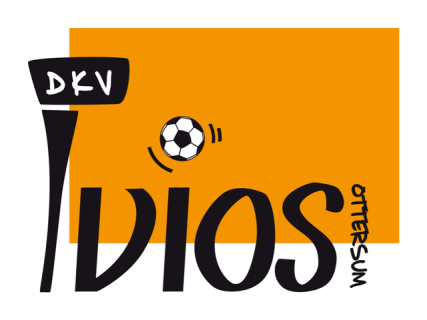 Ondergetekende geeft hierbij tot wederopzegging machtiging aan Korfbalvereniging VIOS te Ottersum om van zijn/haar ondergenoemde rekening in 2 termijnen de contributie te incasseren. De eerste termijn zal in september en de tweede termijn in januari geïncasseerd worden.Indien u het niet eens bent met de afschrijving kunt u uw bank opdracht geven het geïncasseerde bedrag terug te boeken u heeft hiervoor 56 dagen de tijd.IBAN nummer		: ……………………………………………………………………………………Naam en voorletters	: …………………………………………………………………………..........Adres                        	: …………………………………………………………………………..........Postcode en Plaats		: …………………………………………………………………………..........Betreft contributie van	: …………………………………………… (naam VIOS-lid invullen)Ondergetekende verklaart zich akkoord met de regeling zoals hierboven beschreven.Datum                                     			Handtekening……………..                        				…………………………………..